CURRICULUM VITAE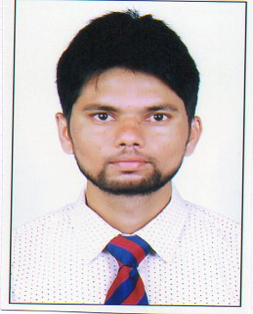 GULAM Email: gulam.382208@2freemail.com OBJECTIVES:To become a part of your reputed organization and serve you with my best of knowledge and skills in any work being provided to me related to my area of work up to your expectations and satisfactions.EDUCATION:Bachelor of commerce (B.COM) from Kohinoor College of Arts, Science and Commerce, Aurangabad, Maharashtra. India (Attested by UAE Embassy).College (H.S.C) from Maulana Azad College of Arts, Science and Commerce, Aurangabad, Maharashtra. India.Schooling (S.S.C) from little flower high school, Aurangabad, Maharashtra. India.PROFESSIONAL COMMITMENTS:Handling stressful situations in a professional and calm manner.Having a positive attitude to setbacks.Physically fit and able to remain standing or walking for long periods of   time.Having a high standard of personal appearance at all times.A strong team player.WORK EXPERIENCE (8 Years):Company	:     Planet Fashion (Aditya Birla fashion & lifestyle ltd)Location	:    AURANGABAD, IndiaDuration	:    Worked with Planet Fashion from   25 Nov’14 Till 15th May’18Designation :     Store In-charge ---------------------------------------------------------------------------------------------------------------.Company	:     Land Mark Group (Lifestyle)Location	:    HYDERABAD, IndiaDuration	:     21st May’13 TO 20th Nov’14   Designation :    Senior Customer Service Representative  ----------------------------------------------------------------------------------------------------------------.Company	:    Prateek Apparels Pvt ltd (Coupon Mall)Location	:   HYDERABAD, IndiaDuration	:    13th Oct’11 TO 30th Apr’13Designation	:    Customer Service Associate             ----------------------------------------------------------------------------------------------------------------.Company	:     INTELENET GLOBAL SERVICES PVT LTD Location	:    AURANGABADDuration	:    29th June’09 TO 30th Sep’11Designation :     Customer Service AssociateDuties:Acknowledging and greeting all customers in a pleasant and courteous manner.Encouraging shoppers to spend cash and make purchases from the store.Counting and balancing the cash drawer.Advising customers if an item is not in stock and asking if they want to becontacted when it becomes available.Packaging goods for customers in an attractive and professional way.Arranging for the repair of damaged goods that have been returned.Preserving merchandise and stock so that it is in saleable condition.Putting price tags on stock.Assisting with inventory stock takes.Maintaining appropriate stock levels.Promoting extra accessories.Removing out of date merchandise from shelves.Assisting with promotional events.Keeping an eye open for shoplifters.Using social media to promote the store.Arranging store displays so that they are eye catching.Meeting with the Sales Manager on a weekly basis to review and plan.Attending relevant staff training as and when required.AREAS OF EXPERTISE:MS office, MS Word, PowerPoint MS Excel, Selling techniques, Fashion Expert, UpsellingACHIEVEMENT:Promoted as a VM Champ in Merchandising with Landmark Group. India.                                                                                                                                                                                                                   PERSONAL DETAILS: DOB    		        :   2nd Oct 1985Gender		        :  Male Marital status	        :  SingleNationality 		        :  Indian Languages known	        :  English, Hindi & Marathi.